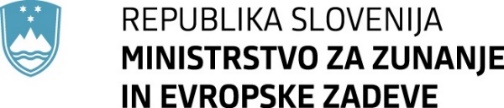 Prešernova cesta 25, 1000 Ljubljana	T: 01 478 2000F: 01 478 2340, 01 478 2341 E: gp.mzz@gov.siwww.mzz.gov.si	Datum:	16. 5. 2024  OBVESTILO POSAMEZNIKOM PO 13. ČLENU SPLOŠNE UREDBE O VARSTVU PODATKOV GLEDE OBDELAVE OSEBNIH PODATKOV V EVIDENCI VIDEONADZORA NA MINISTRSTVU ZA ZUNANJE IN EVROPSKE ZADEVEUpravljavec zbirke osebnih podatkov:  Ministrstvo za zunanje in evropske zadeve, 
Prešernova cesta 25, 1000 Ljubljana, 
01 478 2341, gp.mzz@gov.si. Kontakti pooblaščene osebe za varstvo osebnih podatkov:  katarina.zajec@gov.si, tel. št. 01 478 2106 . Informacija o pravici do vložitve pritožbe pri nadzornem organu:  Pritožbo lahko podate Informacijskemu pooblaščencu (naslov: Informacijski pooblaščenec, Dunajska cesta 22, 1000 Ljubljana, e-naslov: gp.ip@ip-rs.si, telefon: 012309730, spletna stran: www.ip-rs.si). Namen obdelave osebnih podatkov:  Videonadzor dostopa v poslovne prostore Ministrstva za zunanje in evropske zadeve se izvaja zaradi zagotavljanja varnosti zaposlenih in obiskovalcev, zagotavljanja nadzora vstopa ali izstopa v poslovne prostore Ministrstva za zunanje in evropske zadeve ter varovanje premoženja. Videonadzor parkirnih mest pred stavbo Ministrstva za zunanje in evropske zadeve na Prešernovi cesti 25, Ljubljana, se izvaja zaradi zagotavljanja varnosti premoženja. Pravna podlaga za obdelavo osebnih podatkov:  e) točka prvega odstavka 6. člena Splošne uredbe (EU) 2016/679 Evropskega parlamenta in Sveta z dne 27. aprila 2016 o varstvu posameznikov pri obdelavi osebnih podatkov in o prostem pretoku takih podatkov ter o razveljavitvi Direktive 95/46/ES (v nadaljnjem besedilu: Splošna uredba o varstvu podatkov) v povezavi s 76., 77. in 80. členom Zakona o varstvu osebnih podatkov (Uradni list RS, št. 163/22; v nadaljnjem besedilu: ZVOP-2).  Uporabniki osebnih podatkov:  Pogodbena varnostna služba in drugi, z zakonom pooblaščeni uporabniki, ki izkažejo pravno podlago za pridobitev osebnih podatkov. Informacije o prenosu osebnih podatkov v tretjo državo ali mednarodno organizacijo: Osebni podatki se ne prenašajo v tretje države ali mednarodne organizacije.  Obdobje hrambe osebnih podatkov:   30 dni. Informacije o posebnih vplivih obdelave, zlasti nadaljnje obdelave osebnih podatkov:  Osebni podatki se obdelujejo za namene, za katere se zbirajo. Informacija o neobičajnih nadaljnjih obdelavah osebnih podatkov:         Pri izvajanju videonadzora se lahko spremlja dogajanje v živo, brez možnosti zvočne intervencije. Informacije o obstoju pravic posameznika, da lahko zahteva dostop do osebnih podatkov in popravek ali izbris osebnih podatkov ali omejitev, ali obstoj pravice do ugovora obdelavi in pravice do prenosljivosti podatkov:  Posameznik lahko zahteva dostop do osebnih podatkov, ki se nanašajo nanj, in ko so za to izpolnjeni pogoji skladno z določbami Splošne uredbe o varstvu podatkov, pravico do izbrisa ali omejitve obdelave. Informacije o tem, ali je zagotovitev osebnih podatkov zakonska ali pogodbena obveznost:  Zagotovitev osebnih podatkov ni zakonska ali pogodbena obveznost. Informacija o tem, ali mora posameznik zagotoviti osebne podatke ter kakšne so morebitne posledice, če jih ne zagotovi:  Ne, vendar pa vstop v poslovne prostore Ministrstva za zunanje in evropske zadeve ni mogoč na način, da bi se posameznik izognil videonadzoru. Informacije o obstoju avtomatiziranega sprejemanja odločitev, vključno z oblikovanjem profilov ter vsaj v takih primerih smiselne informacije o razlogih zanj, kot tudi pomen in predvidene posledice take obdelave za posameznika, na katerega se nanašajo osebni podatki:  Avtomatizirano odločanje in/ali profiliranje se ne izvajata. 